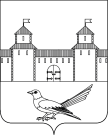 от 13.09.2016 № 1007-рВ целях своевременного размещения информации на официальном сайте для размещения информации о государственных и муниципальных учреждениях в сети «Интернет», в соответствии с Приказом Минфина России от 22 июля 2015 № 116н «О составе информации о результатах независимой оценки качества образовательной деятельности организаций, осуществляющих образовательную деятельность, оказания услуг организациями культуры, социального обслуживания, медицинскими организациями, размещаемой на официальном сайте для размещения информации о государственных и муниципальных учреждениях в информационно-телекоммуникационной сети «Интернет», и порядке ее размещения»,  руководствуясь статьями 32, 35, 40 Устава муниципального образования Сорочинский городской округ Оренбургской области:1. Назначить уполномоченным органом для размещения информации о независимой оценке качества оказания услуг муниципальными учреждениями Сорочинского городского округа Оренбургской области на официальном сайте для размещения информации о государственных и муниципальных учреждениях в информационно-телекоммуникационной сети «Интернет» - Администрацию Сорочинского городского округа Оренбургской области.2. Определить ответственными за размещение информации на официальном сайте для размещения информации о государственных и муниципальных учреждениях в сети «Интернет» (www.bus.gov.ru) следующих лиц:2.1. Федорову Татьяну Валерьевну – начальника Управления образования администрации Сорочинского городского округа Оренбургской области, по учреждениям в отношении которых Управление образования администрации Сорочинского городского округа Оренбургской области осуществляет функции и полномочия учредителя;2.2. Вагину Наталью Владимировну – начальника отдела по культуре и искусству администрации Сорочинского городского округа, по учреждениям в отношении которых отдел по культуре и искусству администрации Сорочинского городского округа Оренбургской области осуществляет функции и полномочия учредителя;2.3. Кузнецова Виталия Геннадьевича – ведущего специалиста по защите информации и информационным технологиям администрации Сорочинского городского округа Оренбургской области, за техническое сопровождение размещения информации.3. Распоряжение администрации Сорочинского городского округа Оренбургской области от 01.09.2016 № 984-р «О возложении обязанностей по размещению информации на официальном сайте для размещения информации о государственных и муниципальных учреждениях в сети «Интернет»» признать утратившим силу.4. Распоряжение вступает в силу со дня подписания.5. Контроль за исполнением настоящего распоряжения возложить на начальника Управления финансов администрации Сорочинского городского округа Оренбургской области Такмакову Т.П., руководителя аппарата (управляющего делами) администрации городского округа Черных И.Н.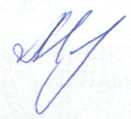 Глава муниципального образованияСорочинский городской округ                                                      Т.П. МелентьеваРазослано: в дело, Управлению финансов, отделу по культуре и искусству, Управлениюобразования,  отделу по экономике, Черных И.Н., Павловой Е.А., Кузнецову В.Г., прокуратуреАдминистрация Сорочинского городского округа Оренбургской областиР А С П О Р Я Ж Е Н И Е О назначении уполномоченного органа для размещения информации о независимой оценке качества оказания услуг муниципальными учреждениями Сорочинского городского округа Оренбургской области